Сертифицирана по ISO 9001: 2015                                                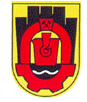                                                2300  Перник,  пл. ”Св. Иван Рилски ” 1А ; тел: 076/602 933; факс: 076/603 890Приложение № 1ТЕХНИЧЕСКА СПЕЦИФИКАЦИЯкъм документация за възлагане на обществена поръчка с предмет:„Осигуряване на извънгаранционно пълно сервизно обслужване и ремонт на тежкотоварна автомобилна техника, собственост на община Перник“I. Предмет на обществената поръчкаПредмет на настоящата поръчка е извършване на пълно сервизно обслужване и ремонти на автомобилна техника на Възложителя, които включват:-	сервизно обслужване в пълен обем и периодичност, съгласно предписанията на производителя на съответната марка автомобилна техника;-	ремонти (при необходимост);-	тенекеджийско-бояджийски дейности (при необходимост);-	репатриране на повреден автомобил до най-близкия сервиз на съответната област (при необходимост);-	проверка и извършване на разрядо-заряден цикъл на акумулаторните батерии;-	ремонт и зареждане на климатични системи;-	ел. крушки;-	чистачки;-	течност за чистачки;-	комплексно почистване.II. Място за изпълнение на обществената поръчкаУслугата на поръчката ще се изпълнява на територията на област Перник.Автомобилната техника, предмет на настоящата поръчка е съгласно Приложение №6 - ,,СПИСЪК на ППС собственост на община Перник и находящи се в област Перник - за РЕМОНТ и ТЕХНИЧЕСКО ОБСПУЖВАНЕ".Възложителят си запазва правото да променя списъка с автомобилната техника по Приложение №6 в срока на дейстивие на договора - при придобиване на нови ППС, при бракуване на автомобилна техника и др. III.	Срок на договора - 12 (дванадесет) месеца от датата на сключване на договора или до достигане на пределната стойност по дoroвopa.IV.	Спецификации и изисквания, към които трябва да отговаря участникът в настоящата обществена поръчка:Изпълнението на предмета на поръчката се изразява в сервизно обслужване, което ще се извършва след писмена заявка на Възложителя и включва:4.1.Техническо обслужване в пълен обем и периодичност, съгласно предписанията на производиrеля на съответната марка автомобилна техника, изразяващо се в смяна на фиптри и масла и извършване на проверка и оглед на системите, възлите и агрегатите за правилното им функциониране, както и сезонна смяна на гуми или смяна по препоръка на сервиза:А) смяна на маслен, въздушен и горивен филтьр и масло, като типовете филтри и масло и честотата на смяната им трябва да отговарят на изискванията, заложени от производителя в сервизната книжка на автомобила. След смяната на филтрите и маслото се извършва зануляване на сервизния брояч на автомобилите, които разполагат с такъв.Б) Проверката и огледа на системите, възлите и аrрегатите включва:-	проверка на изпускатепната система - изпускателен колектор, гърнета, катализатор, гумени държачи-	проверка на сnирачната система-	проверка нивото на спирачната течност /температура на кипене/-	nроверка нивото на хидравличната течност-	проверка нивото на охладителната течност /темперарура на замръзване/ и доливане/смяна при необходимост-	проверка на маншоните на полуоските, кормилната рейка, шарнирите за наранявания и скъсвания-	проверка състоянието на гумите-	проверка на амортисьорите-	проверка на светлините-	проверка състоянието на акумулатора и смяна при необходимост-	проверка на чистачките /стъклоумивателната система/ - при необходимост зареждане с течност и/или смяна на пера-	проверка на климатик и климатроник - при необходимост зареждане-	оглед на ходова част4.2 Текущ ремонт:А) Текущият ремонт обхваща всички дейности по привеждането на системите, възлите и агрегатите в изправно състояние. Всички операции, свързани с ремонта, трябва да се извършват в съответствие с препоръките на завода производител на съответния автомобил.Б) Изпълнителят трябва да има възможност да извършва ремонти на двигател, ходова част, източници и потребители на електрическа енергия, агрегати и възли, климатици и климатроници, регулиране геометрията на окачване на преден и заден мост, сезонна и аварийна смяна на автомобилни гуми и друrи видове ремонтни дейности.Да осигури материална база, осигуряваща качество, сигурност и едновременно приемане на няколко автомобила, с различни проблеми, както и охрана на автомобилите, изчакващи доставка на части в сервиза за извършване на ремонт.Да предоставя услугата външно измиване и вътрешно почистване на комкурентни цени. Да разполага с необходимата диагностицна апаратура, софтуер и специализирани инструменти и приспасобления за автомобилната техника.Да отстранява повредите незабавно или във възможно най-съкратени срокове - до 20 (двадесет) календарни дни след приемане, с оглед осигуряване на необходимите за ремонта резервни части.Да влага оригинални, неупотребявани, нерециклирани висококачествени материали и консумативи, а така също и алтернативни резервни части, като ги фактурира по доставни цени с определен % отстъnка и представя съответна докумемти за произход и качество.Под термина „алтернативни" да се разбират такива, разпични от тези за първоначално вграждаме на съответната марка и модел автомобил, при използването на които се запазват минималните експлотацианни характеристики на автомобилите.Да гарантира качеството на извършените от него дейности по техническото обслужване и ремонта на автомобилната техника за срок не по-малък от гаранционния срок на вложените резервни части и материални средства.Да поддържа наличност от части и консумативи от първа необходимост.Да извършва за своя сметка отстраняването на повредите, възникнали в гаранционния срок по предходната точка и дължащи се на лошо качество на извършения ремонт или на вложените резервни части, както и транспортирането на автомобила до сервиза, ако е необходимо.Да осигури пътна помощ на територията на страната.Да води регистър с информация за извършените дейности и вложените материали на автомобилната техника, предмет на поръчката. Всички дейности по автомобилите да бъдат отразявани и в Сервизните книжки на автомобилите (при необходимост ще издават такива). 4.3 Ред за възлагане на дейности по изпълнение на договора 1. Писмена заявка от посочено от Възложителя лице (координатор/отговорно лице). 2. Преглед или диагностика (при необходимост). 3. След извършване на прегледа или диагностиката Изпълнителят представя на Възложителя проформа фактура за стойността на евентуалните ремонти и вложените резервни части и консумативи от които да е видно състоянието на автомобила към момента на предоставянето му в сервиза, както и необходимите операции, които тряБва да Бъдат извършени и резервните части/материали/консумативи, които трябва да бъдат вложени за привеждането му в годен за експлоатация вид.4. Само след като Изпълнителят получи потвърждение по електронната поща по подадената заявка от директора на ресорното РДСП, автомобилът на съответната дирекцията постъпва за ремонт или обслужване в сервизна база на Изпълнителя.•	Участникът да предлага формиране на цената на извършената от него дейност по техническото обслужване и ремонта на автомобилната техника, както следва:-	за вложен труд - по цена на нормоЧас, съгласно посочената в сфертата и времетраене, съгласно нормовремената на сервиза, валидни към момента на извършване на услугата;-	за вложени резервни части и консумативи - по доставни цени в сервиза на изпълнителя към момента на извършване на услугата с включен %  отстъпкаФактурата и приемо-предавателния протокол да съдържат опиc на извършената дейност със съответните нормочасове и опис на вложените резервни части и консумативиОферираните цени на нормочас и % отстьпка от цената на вложените резерени части и консумативи остават неnроменени през целия срок на действие на договора, подписан с определения изпълнител на обществената поръчка.